環境こだわり農産物ＰＲ資材申請書申請年月日：　　　　年　　月　　日環境こだわり農産物ＰＲ資材について、別添のとおり申請します。（別紙１）食べることでびわ湖を守る。eat ecoシリーズ■各種ポスター■各種のぼり旗（別紙２）環境こだわり野菜シリーズ■各種のぼり旗■各種ＰＯＰ（別紙３）環境こだわり米シリーズ■みずかがみ■環境こだわり米こしひかり事業者名：担当者名：送付先住所：〒　　　-　　　　電話番号：（別紙１）食べることでびわ湖を守る。eat ecoシリーズ（別紙２）環境こだわり野菜シリーズ（別紙３）環境こだわり米シリーズ※添付するものにを付けてください。※添付するものにを付けてください。種類種類①全体②米③野菜④果樹⑤茶種類種類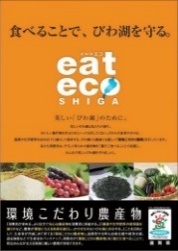 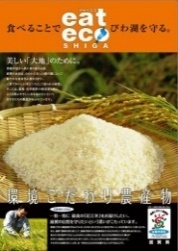 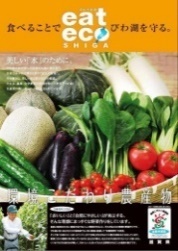 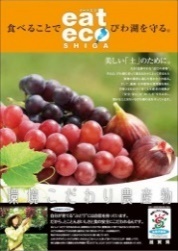 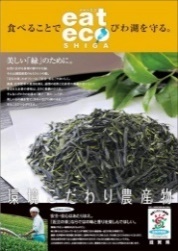 サイズＢ１部部在庫終了部部サイズＡ２部部部部部種類のぼりのぼり種類縦横種類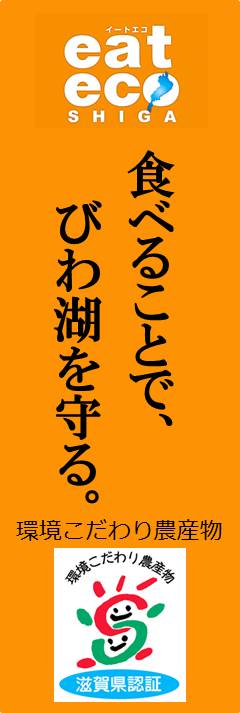 （縦180cm×横45cm）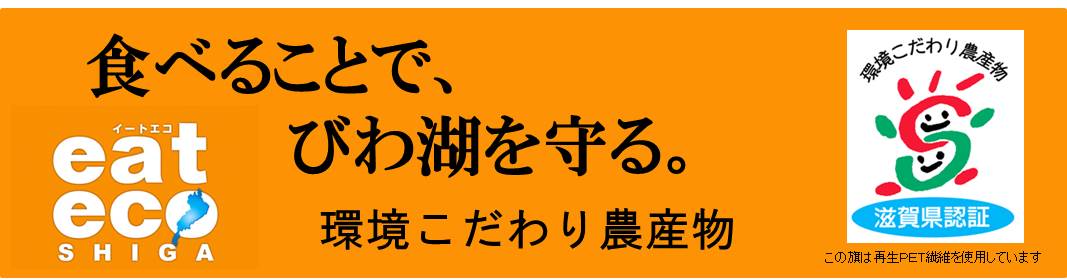 （縦45cm×横180cm）必要部数部部種類ミニのぼり（針金・クリップ付き）ミニのぼり（針金・クリップ付き）種類「環境こだわり農産物」の文字入り「滋賀県認証・環境こだわり米」の文字入り種類（縦30cm×横10cm）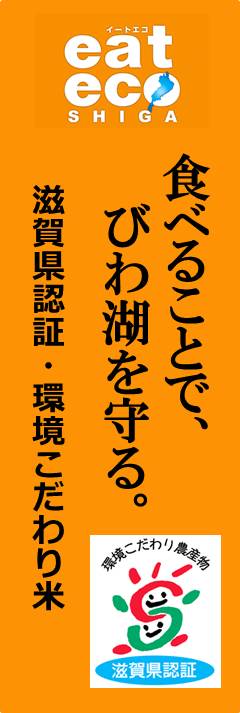 （縦30cm×横10cm）必要部数在庫終了部種類のぼりのぼりのぼり種類こまつなにんじんかぼちゃ種類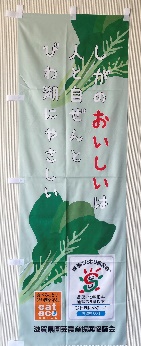 （縦180cm×横45cm）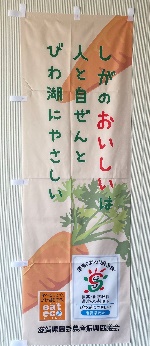 （縦180cm×横45cm）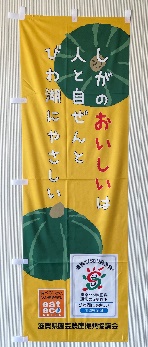 （縦180cm×横45cm）必要部数部部部種類ミニのぼり（針金・クリップ付き）ミニのぼり（針金・クリップ付き）ミニのぼり（針金・クリップ付き）種類こまつなにんじんかぼちゃ種類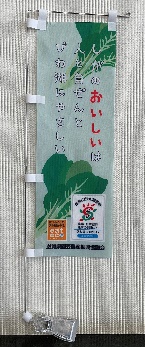 （縦30cm×横10cm）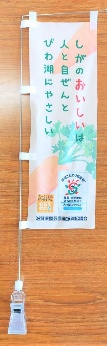 （縦30cm×横10cm）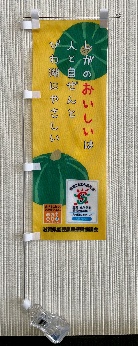 （縦30cm×横10cm）必要部数部部部種類ＰＯＰＰＯＰＰＯＰＰＯＰ種類こまつなにんじんかぼちゃこだわりマーク種類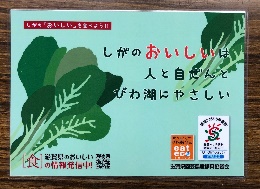 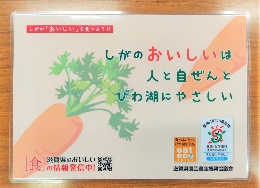 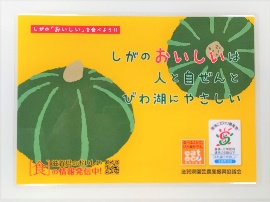 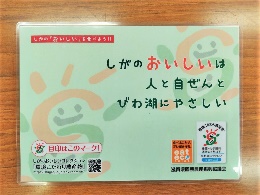 必要部数部部在庫終了部種類のぼり（縦）ミニのぼり種類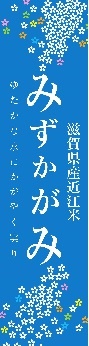 （縦180cm×横45cm）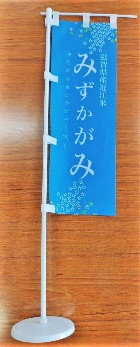 （縦30cm×横10cm）必要部数部部種類のぼり（縦）のぼり（横）ミニのぼり種類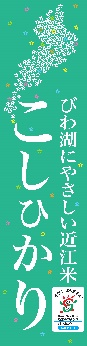 （縦180cm×横45cm）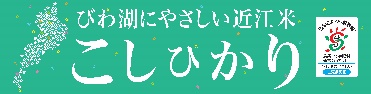 （縦45cm×横180cm）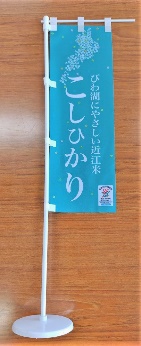 （縦30cm×横10cm）必要部数在庫終了部部種類Ａ２ポスター腰巻き種類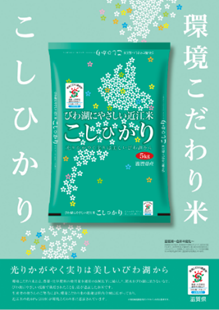 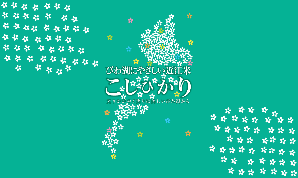 （縦90cm×横450cm）必要部数部部